S6 Fig. Publication bias assessment for Cardiovascular complications.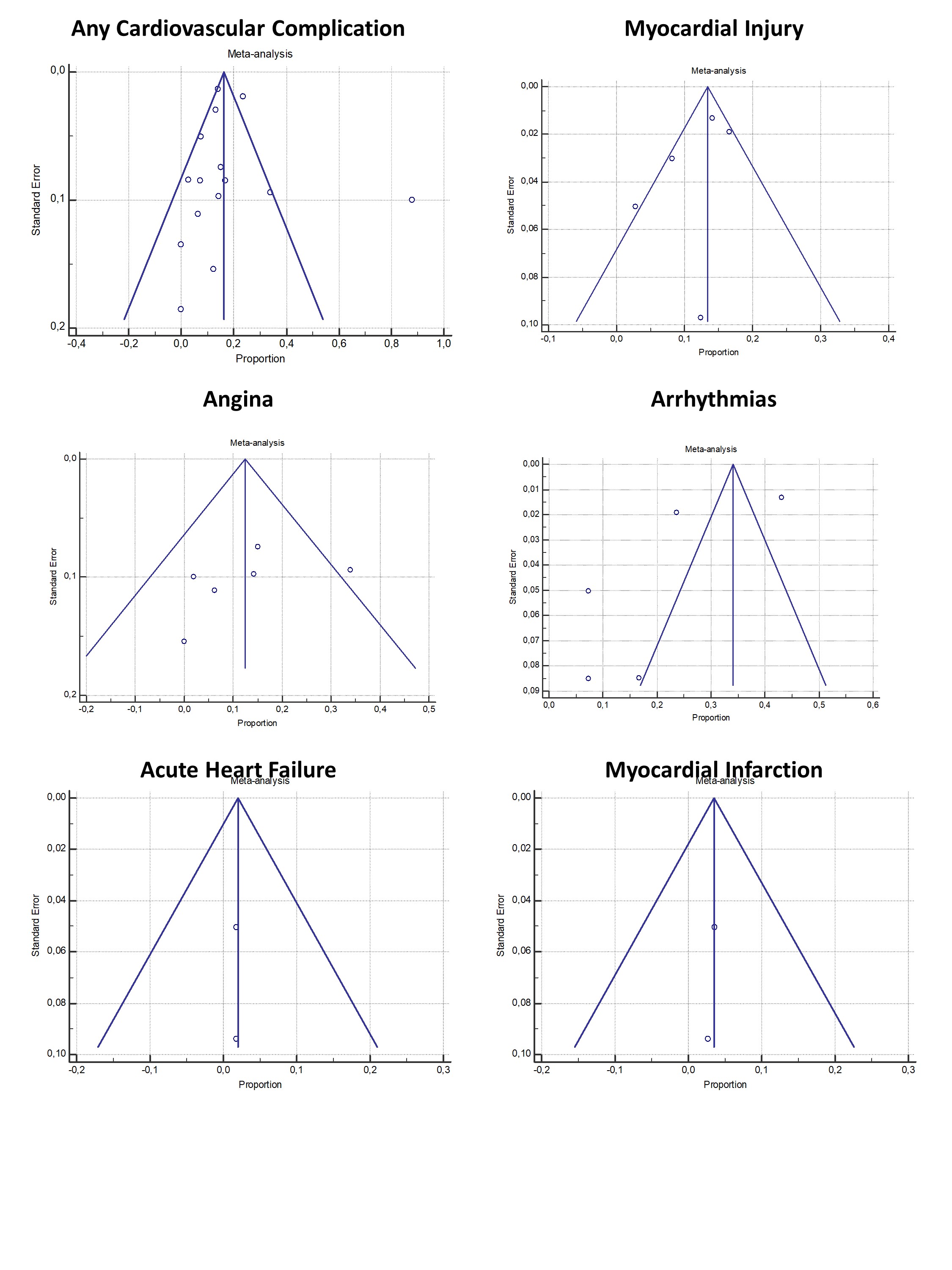 